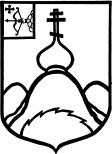 О продлении отопительного периода в детском саду «Солнышко» 2018 -2019 г.г.	На основании санитарно-эпидемиологические требования к устройству, содержанию и организации режима работы дошкольных образовательных организаций санитарно-эпидемиологические правила и нормативы санпин 2.4.1.3049-13 Приложение №3 к СанПиН 2.4.1.3049-13 «Требования к температуре воздуха и кратности воздухообмена в основных помещениях дошкольных образовательных организаций в разных климатических районах», ходатайства заведующей детского сада общеразвивающего  вида «Солнышко»  Зубаревой  А.А:	1.Продолжить  отопительный период  в детском саду «Солнышко»с 21 мая 2019 года.	 	2.Контроль за исполнением настоящего распоряжения оставляю за собой.Глава администрацииМаромицкого сельского поселения 		Ю.А.ПеревязкинАДМИНИСТРАЦИИЯ МАРОМИЦКОГО СЕЛЬСКОГО ПОСЕЛЕНИЯРАСПОРЯЖЕНИЕАДМИНИСТРАЦИИЯ МАРОМИЦКОГО СЕЛЬСКОГО ПОСЕЛЕНИЯРАСПОРЯЖЕНИЕАДМИНИСТРАЦИИЯ МАРОМИЦКОГО СЕЛЬСКОГО ПОСЕЛЕНИЯРАСПОРЯЖЕНИЕАДМИНИСТРАЦИИЯ МАРОМИЦКОГО СЕЛЬСКОГО ПОСЕЛЕНИЯРАСПОРЯЖЕНИЕ21.05.2019№47п. Маромицап. Маромицап. Маромицап. Маромица